Jadłospis   20.03-24.03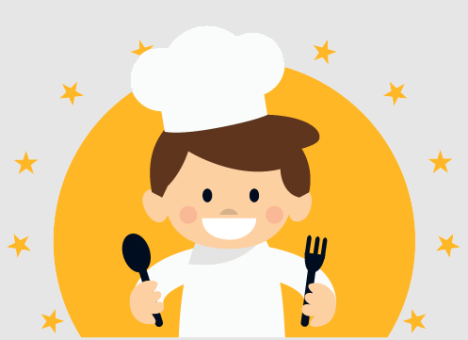 PoniedziałekWtorekŚrodaCzwartekPiątekZupa:Zupa ogórkowa, chleb mieszanySkładniki :Włoszczyzna (seler), mąka pszenna (pszenica),  śmietana (mleko),sól. pieprz, ziele angielskie, liść laurowy, ogórki kiszone,chleb: (żyto,pszenica, jaja, orzechy)Drugie danie:Makaron z seremSkładniki :Makaron(pszenica,jaja), ser biały (mleko), słonina, sól, pieprzHerbata z cytryną (herbata Lipton, cukier, cytryna)Zupa:Zupa krupnik ryżowy, chleb pełnoziarnistySkładniki :Wywar drobiowy, włoszczyzna (seler), mąka pszenna (pszenica), sól. pieprz, ziele angielskie, liść laurowy, ryż, chleb: (żyto, pszenica, jaja, orzechy)Drugie danie:Ziemniaki, pulpet z indyka w sosie chrzanowo-koperkowymSkładniki :Ziemniaki,filet z indyka, bułka parówka(żyto, pszenica, jaja,orzechy)pieprz,olej,masło(mleko),mąka pszenna(pszenica), śmietana (mleko), koperek,chrzanKompot owocowy (mieszanka kompotowa,cukier)Zupa:Zupa koperkowa, chleb sitkowySkładniki :Wywar drobiowy, włoszczyzna (seler), ,mąka pszenna (pszenica), sól. pieprz, ziele angielskie, liść laurowy,koper,ziemniaki, śmietana(mleko)chleb: (żyto, pszenica, jaja, orzechy).Drugie danie:Fasolka po bretońskuSkładniki :Mąka pszenna (pszenica), kiełbasa,boczek,fasola jaś,olej,sól, pieprz czarny.Sok pomarańczowyZupa:Zupa brokułowa,chleb mieszanySkładniki :Wywar drobiowy, włoszczyzna (seler), brokuł,mąka pszenna (pszenica),  śmietana (mleko), sól. pieprz, ziele angielskie, liść laurowy, chleb: (żyto, pszenica, jaja, orzechy)Drugie danie:Ziemniaki,stek wieprzowy,sałata ze śmietaną i szczypiorkiemSkładniki :Szynka wieprzowa, ziemniaki sól, pieprz,cebulajaja,śmietana(mleko),szczypiorek,sałataHerbata owocowa(Saga malinowa,cukier)Zupa:Zupa ziemniaczana, chleb razowy ze słonecznikiemSkładniki :Wywar drobiowy, włoszczyzna (seler), koperek,mąka pszenna (pszenica),  śmietana (mleko), sól. pieprz, ziele angielskie, liść laurowy, chleb: (żyto, pszenica, jaja, orzechy,slonecznik)Drugie danie:Ryż , ryba, surówka z kiszonej kapustySkładniki :Ryż, ryba (miruna), olej, jaja, mąka pszeniczna(pszenica), sól,pieprz,ziemniaki, kapusta kiszona, marchew, jabłkoHerbata z cytryną(herbata Lipton, cukier, cytryna)